Základní škola a mateřská škola Darkovice, příspěvková organizaceCeloroční plán školní družinyŠkolní rok 2022/2023Téma:CESTA ZA POKLADEM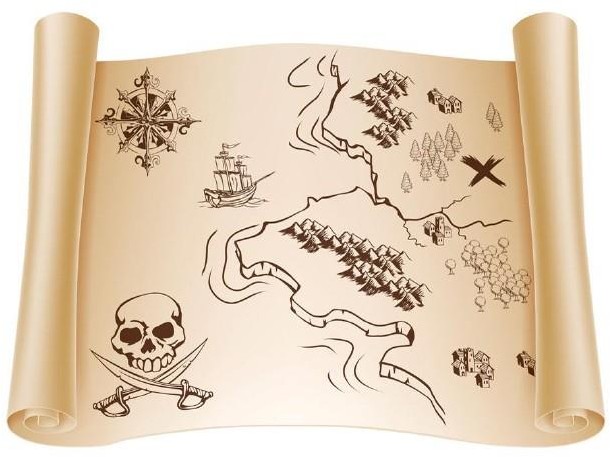 Září: PŘÍPRAVA NA PEVNINĚ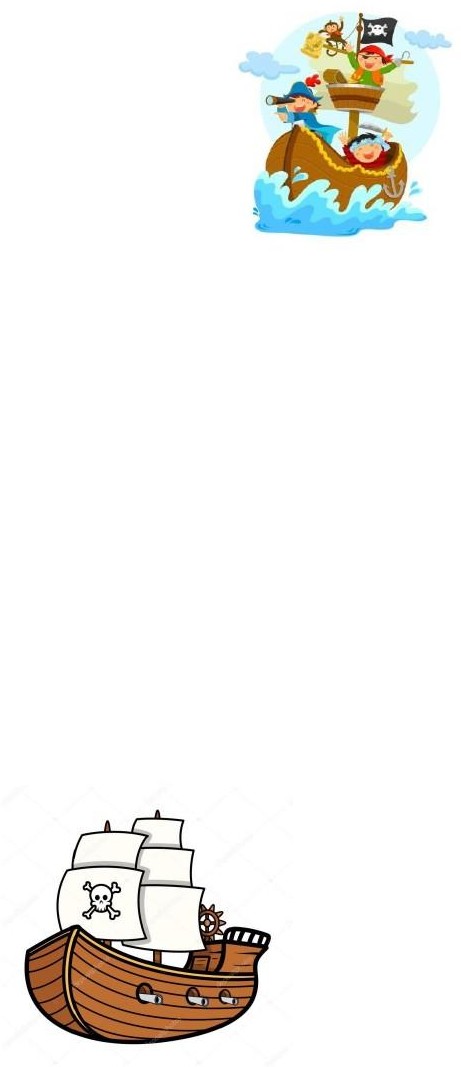 Než vyplujeme za pokladem, čeká nás spousta práce – posádka se musí navzájem seznámit, musí se seznámit s pravidly plavby, obeznámit se se svojí lodí (družinou), s piráty z ostatních lodí a jejich kapitánkami (kamarády, spolužáky). Musí vymyslet název lodi, svůj pokřik a svoji vlajku a musí si vlajku vytvořit.Činnost odpočinková – vyprávění o prázdninách, zážitcích, které se nám nejvíce líbily, společenské hry dle výběru dětí, individuální hry se stavebnicemi, kreslení, prohlížení časopisůČinnost rekreační - vycházky do okolí školy, seznámení se s okolím školy, hry na dětských hřištích v blízkosti školy, závodivé hry, seznamovací a komunikativní hry, hry k upevňování paměti, smyslové hry,tvořivé práce ve skupinkách, námětové hryČinnost zájmovápracovní, výtvarná - práce se stavebnicemi či prostorovými předměty, práce s časopisy: stříhání, lepení, kreslení – rozvoj jemné motoriky, práce s různými materiály, výroba vlajkypřírodovědná – prohlídka okolí školy - poznáváme stromy a květiny v blízkosti školy, prohlubování vnímání přírody, poznáváme naše okolíestetická – malování zážitků z prázdnin, malujeme, jak si představujeme svoji pirátskou loď,společné malování oceánů a moří s ostrovy, výzdoba chodby školní družiny (nástěnky, síť ukázky prací dětí školní družiny)sportovní – hry s míči, se švihadlem, závodivé hryPříprava na vyučování – didaktické hry, udržování pořádku ve třídě, v družině, v šatně, ve své tašce,seznámení se se školou – učebny, jídelna, tělocvična, sekretariát školy atd., seznámení s řádem školní družiny, seznámení s pravidly oddělení, s bezpečností práce, s PO, soutěž co víš o svém městě, pravidla slušného chování a kouzelná slovíčka, jazykolamy a básně pro procvičení jazýčkuOrganizační činnost –doplnění informací pro rodiče, doplnění zápisních lístků, zapisování dětí do kroužků, třídní kniha, docházka, tvoření nástěnky, týdenní plány, navázání komunikace s rodiči, sbírání 1. klíče od zámku pokladuŘíjen: PŘÍRODOVĚDNÉ OSTROVY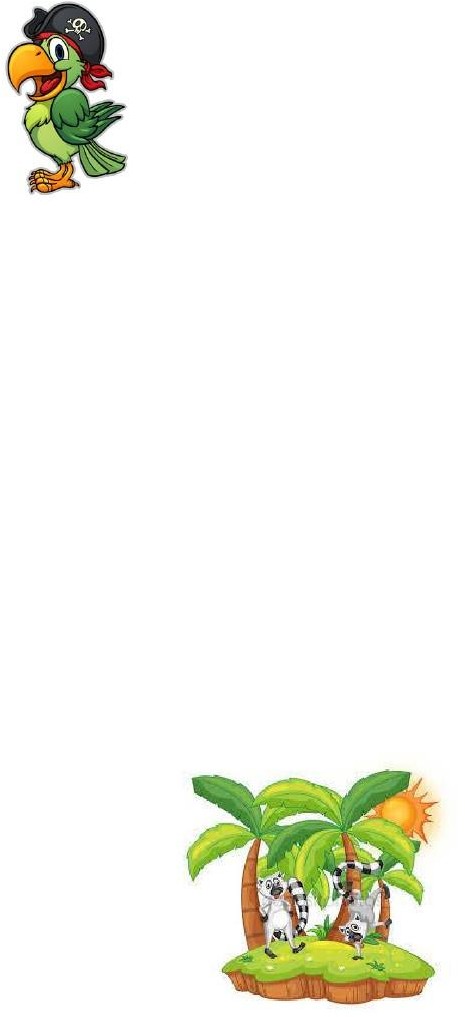 Naše posádky vyplouvají. Jejich prvním cílem jsou přírodovědné ostrovy. Cestu na tyto ostrovy si budeme zpříjemňovat celý měsíc vyprávěním o přírodě – nejen o rostlinách a živočiších, ale také o podnebí, živelných pohromách a úkazech. Budeme tvořit zpřírodních materiálů, hrát si a napodobovat zvířata, malovat nejen zvířata, ale i rostliny a budeme je lépe poznávat.Činnost odpočinková – práce s dětskými časopisy, podíváme se na DVD s přírodovědnou tématikou, čtení cestovatelské knihy na pokračování (Cesta za krásným ostrovem), relaxační cvičení, tanečně pohybové hry, poslech písniček, komunitní kruh na téma roční období, proměna přírody a počasíČinnost rekreační – pohybové hry s pravidly, procházky do přírody a okolí školy, návštěva dětských hřišť v blízkosti školy, všímáme si změn v přírodě, zvířata a jejich způsob přípravy na zimní čas, zdolávání přírodních překážek, orientace v přírodě, hry na rozvoj osobnostiČinnost zájmovápracovní – koláže a jiné výrobky za použití přírodních materiálů, výrobky z dýní, brambor čimrkve, sběr přírodnin (listí, ovoce), skládaná zvířátka z listů stromů, z papíru, příroda v ročních obdobích, malujeme siluety zvířat, skládání mozaiky z luštěninpřírodovědná – besedy o zvířátkách a přírodninách, puzzle zvířat, poznej zvíře, přírodovědné kvízy a soutěže, přírodní vlivy, příroda v ročních obdobích a její proměnyestetická – básničky a písničky o přírodě, zvířatech, rostlinách, poslech písniček o zvířatech, malování změn počasí v přírodě, kreslení čtyřlístku s ročním obdobím, vyrábění draků, obtiskování listů, brambor či ovocesportovní – zdolávání překážek, hry na zručnost, hry s míči s pravidly, vycházky do okolí školyPříprava na vyučování – hry na rozvoj jemné i hrubé motoriky, udržování pořádku ve věcech, opakování pravidel oddělení, chování k přírodě – ochrana přírody, besedy dle významných dní v měsíci, přípravazvířátek na zimu, poznáváme zvířata podle siluety, zpěv písní o zvířatech (Byl jeden pán, Když jsem já sloužil, Čížečku, Čížečku, Malé kotě, Chytila jsem na pasece žížalu atd.)Organizační činnost – docházka, třídní kniha, kontrola deníků, týdenní přípravy, příprava námětů, výzdoba třídy, komunikace s rodiči, tvoření nástěnky, naleznutí 2. klíče od zámku pokladuListopad: OSTROV DOPRAVY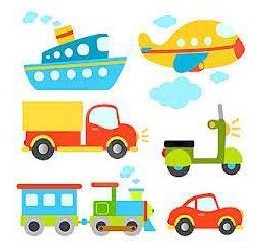 Zvedáme kotvu a natáčíme kormidlo směrem k ostrovu dopravy. Kola, auta, autobusy, trolejbusy, vlaky, letadla a doprava jako taková nás bude zajímat při cestě na tyto ostrovy.Zda se zvládneme naučit některé silniční značky a zdokonalíme se v dopravních znalostech, záleží čistě jen na naší šikovnosti.Činnost odpočinková – čteme si pohádky o dopravních prostředcích, hry se stavebnicemi (merkur, lego), stavba vlakové dráhy ze stavebnic, individuální hra dětí, povídáme si, kde jsme všude byli a kam bychom se rádi podívali, vymýšlíme vlastní dopravní značkyČinnost rekreační – pouštíme draka, vycházky do přírody a do okolí školy, seznamujeme se s dopravními značkami v blízkosti školy – význam značek, semaforu, chování na přechodu, hry dopravní tématikouČinnost zájmovápracovní – skládání z papíru – loďky, parník, vytváříme dopravní značky – koláž z papírupřírodovědná – tiskátka z přírodních materiálů (brambory, mrkev), výrobky z kaštanůestetická - stavba naší lodi z prostorových materiálů, malujeme veselé dopravní prostředky, vytváříme šablony dopravních prostředků sportovní - hry na rychlost, obratnost a zručnost, opičí dráha, hry se švihadlem, s obručemiPříprava na vyučování – kvízy s dopravní tématikou, poznávání dopravních značek, dopravní znalosti, bezpečná chůze do školy a ze školy, jízda na kole, povinná výbava kolaOrganizační činnost – docházka, třídní kniha, týdenní plány, kontrola deníků, tvoření nástěnky, výzdoba třídy a chodeb ŠD, příprava námětů, komunikace s rodiči, sbírání 3. klíče od zámku pokladu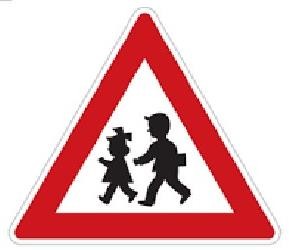 Prosinec: VÁNOČNÍ OSTROVY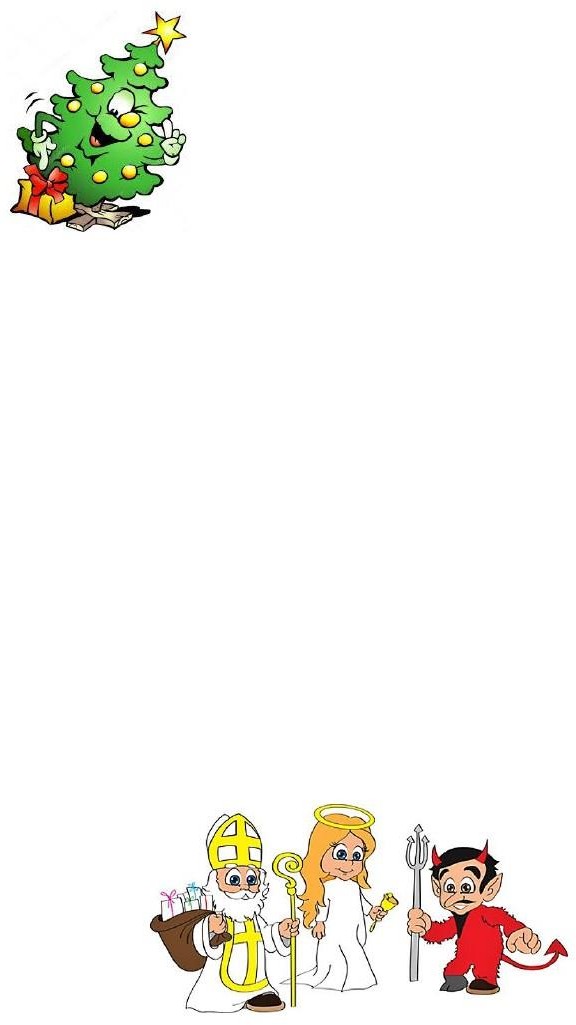 Po úspěšné plavbě přes ostrovy dopravy nás čeká nádherná cesta na ty nejkrásnější ostrovy - ostrovy vánoční. Říká se, že na tomto ostrověvšechno září a hlavně, že je plný tajných přání, tak jsme všichni plni očekávání, co nás čeká.Při plavbě na tyto ostrovy budeme mít na naší palubě návštěvu Mikuláše a čerta, které budeme ztvárňovat v různých podobách různými výtvarnými technikami. Připravíme drobné dárečky a budeme si povídat o vánočních svátcích… A možná nás navštíví i Ježíšek.Činnost odpočinková – četba příběhů s vánoční tématikou, mikulášská besídka, vánoční besídka, zpívání koled, odpočinek na koberci, poslech relaxační hudby, beseda na téma Mikuláš, anděl a čert, vyprávění na téma Vánoce a svátky VánocČinnost rekreační – vycházky do přírody, zimní sporty dle možnosti počasí a sněhu (klouzání, bobování, sáňkování, koulování), tvoření ze sněhu, individuální hry v učebněČinnost zájmovápracovní – výroba vánočních ozdob z papíru i jiných materiálů, příprava výrobků na vánoční jarmark, vyrábění přání a jednoduchých vánočních dárků, pečení perníčků a cukroví na vánoční besídku, výzdoba třídypřírodovědná – vycházky do přírody, příprava krmítek a dobrot pro zvířata a ptáky v lese, péče o volně žijící zvířátka (sypání do krmítek)estetická – poslech pohádek se zimní a vánoční tématikou, zpívání písniček a koled, práce snůžkami (vystřihování vloček, vánočních stromů, baněk, komet, hvězdiček), dopis Ježíškovi, kolektivní výrobek např. vánoční strom, dopis, punčocha apod., kam si děti namalují dárky, které si přejí, malování Mikuláše, vyrábění adventního kalendáře s překvapenímsportovní - zimní sporty, hudebně pohybové hry, pobyt na školním dvoře, hry na prohloubení vzájemné spolupráce a důvěryPříprava na vyučování – řekneme si, jak se slaví Vánoce v různých zemích, příprava výrobků na jarmark školy, vnímání hudby vlastním tělem, didaktické hry, lidové pranostiky, rozvoj tanečních schopností u dětíOrganizační činnost – docházka, třídní kniha, týdenní plány, kontrola deníků, tvoření nástěnky, výzdoba třídy a chodeb ŠD, příprava námětů, komunikace s rodiči, sbírání 4. klíče od zámku pokladuLeden: OSTROV SPORTU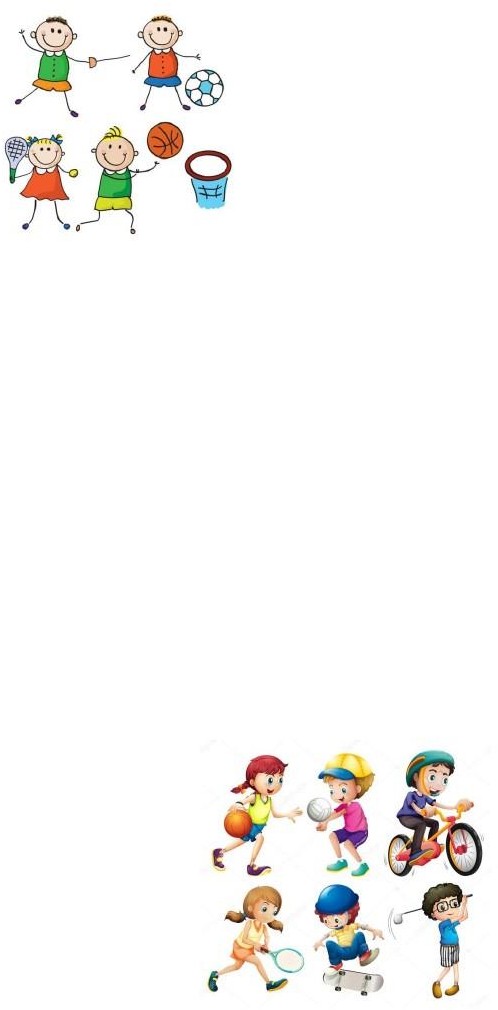 Krásou a atmosférou vánočních ostrovů jsme byli docela uchváceni, bohužel se však musíme vydat dál v naší platbě, jejíž cíl je nám všem jasný … najít poklad. Jsme však teprve v polovině platby a čeká nás ještě spousta nových zkušeností a poznatků. Tentokrát naše loďsměřuje k ostrovu sportu. V průběhu platby na tento ostrov si budeme povídat o různých sportech, některé pokud nám to naše paluba umožní, si i vyzkoušíme.Činnost odpočinková – četba z dětských časopisů, poslech pohádek na CD, podíváme se na DVD, rozhovory s dětmi o zážitcích z vánočních prázdnin, povídání o letní a zimní olympiádě, o paralympiádě, zimní a letní sporty, deskové a karetní hryČinnost rekreační – vycházky do okolí školy, hry se sněhem a na sněhu, soutěže s míčem, využití tělocvičny školy, didaktické hry se zimní tématikouČinnost zájmovápracovní – příprava dárků na zápis dětí do prvních tříd, tvoření zamrzlé krajiny pomocí různýchtechnik (3D efekt, škrabané obrázky, vrstvení, propojování barev, využití tuže, vodovek, voskovek, temper, klovatiny, odklízení sněhu na školním dvořepřírodovědná – čtení stop ve sněhu – poznávání stop, pozorování změn počasí, povídání co dělají zvířátka v zimě doplňování zrní do krmítekestetická - malujeme sportovce, navrhujeme oblečení pro sportovcesportovní – sportovní hry a soutěže v tělocvičně i na školním hřišti, taneční prvky při hudbě, silové zápasy, netradiční olympiádaPříprava na vyučování – kvízy, hádanky, spojovačky a doplňovačky na téma sport, péče o vlastní tělo a zdraví, práce s hudebními nástroji, vysvědčení: zhodnocení samo sebeOrganizační činnost – docházka, třídní kniha, týdenní plány, kontrola deníků, tvoření nástěnky, výzdoba třídy a chodeb ŠD, příprava námětů, komunikace s rodiči, sbírání 5. klíče od zámku pokladuÚnor: KARNEVALOVÉ OSTROVY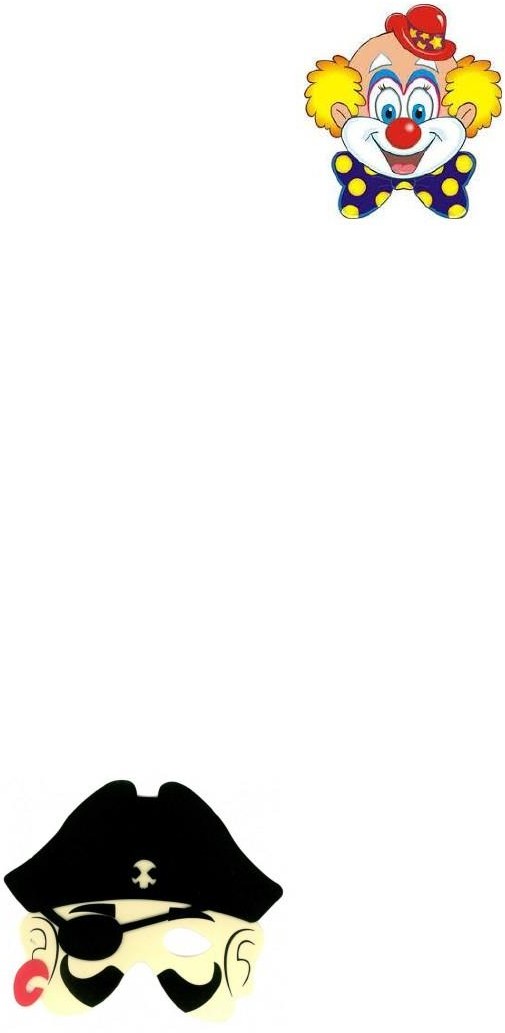 …. Ze sportu rychle míříme k zábavě a veselí. Dalším cílem naší plavby jsou karnevalové ostrovy. Co nás tam vůbec čeká? Spousta zábavy, masek, masopustů a radosti. Karnevalové ostrovy jsou opravdu netradiční – lidé těchto ostrovů jsou opravdu výjimeční, neustále totiž chodí v maskách a převlecích a proto i my se musíme na vylodění na tomto ostrově pečlivě přichystat. Připlavbě se musíme patřičně naladit a připravit, abychom se zdejšími obyvateli zcela splynuly.Činnost odpočinková – poslech pohádek čtených i na CD, četba příběhu s cestovatelskou tématikou, povídáme si o masopustu, karnevalech a cirkuse, individuální hra na koberci, prohlížení dětských časopisů, deskové a společenské hry, volné hry na koberciČinnost rekreační – hry na hřišti, hry se sněhem, vyšlapávání obrázků do sněhu, cvičení s hudbou, procházky do okolí školy, smyslové hry ve tříděČinnost zájmovápracovní – výroba papírových masek různého druhu, výroba karnevalových doplňkůpřírodovědná – procházky do okolí školy, povídáme si o zvířátkách z cirkusu, které jsme tamviděly, jak se tam mají, jaké zvířátko máme doma, jak se o něj staráme, práce s glóbusem, atlasem a mapou, vyprávění o pustém ostrově, jak využít přírodní materiály k přežití, jak funguje kompas, mapa či buzolaestetická – vytváříme klauny, zpíváme písničky, lidové písničky, poslech písní v různých jazycích, ztvárnění více etnických skupin z různých kontinentů světasportovní – tanečně pohybové hry, cvičení při hudbě, funkční hry pro rozvoj pohybu celého těla a senzomotorických funkcíPříprava na vyučování – pranostiky na únor, povídáme si, o lidech žijících v různých zemích, o jejich práci a životě, prohlubování zájmu o etnické skupiny a jiné národnosti či kmenyOrganizační činnost – docházka, třídní kniha, týdenní plány, kontrola deníků, tvoření nástěnky, výzdoba třídy a chodeb ŠD, příprava námětů, komunikace s rodiči, sbírání 6. klíče od zámku pokladuBřezen: POHÁDKOVÉ OSTROVYPo úspěšném zdolání dalšího ostrova zvedáme plachty a vyrážím vstříc dalším zážitkům. Cesta, kterou máme před sebou, není zase tak dlouhá. V blízkosti karnevalových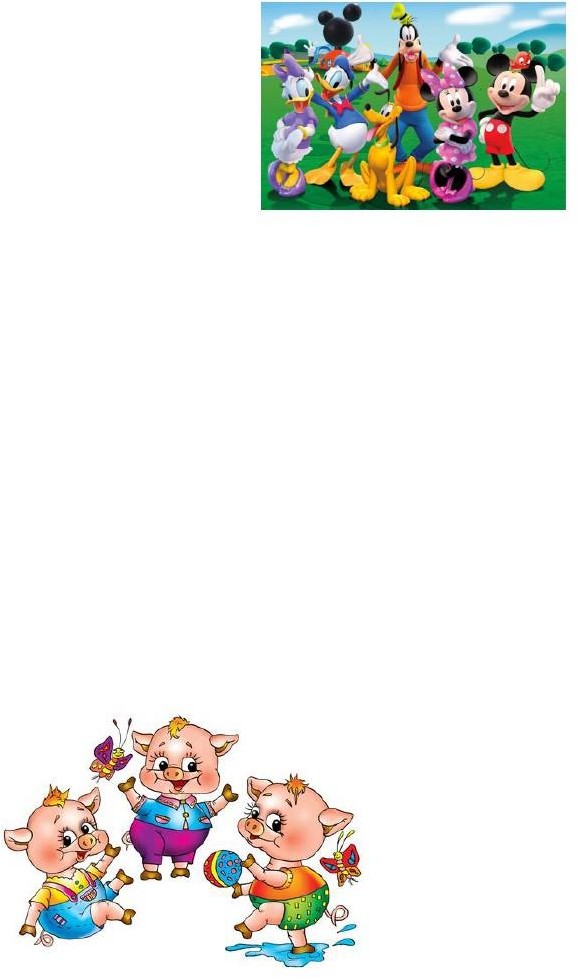 ostrovů se totiž nachází ostrovy pohádkové. Na tyto ostrovy se všichni těšíme, vždyť kdo by neměl rád pohádky?Animované, loutkové či hrané všechny mají šťastný konec a i my doufáme, že naše plavba bude mít šťastný konec a podaří se nám najít poklad, za kterým se již více jak půl roku plavíme. Na plavbě na tyto ostrovy nás čekají nejen pohádkové bytosti a pohádky jako takové, ale budeme vítat jaro a také se připravovat na velikonoční svátky.Činnost odpočinková – společné čtení z pohádkových knížek, poslech pohádek na CD, DVD s pohádkami, kreslení na tabuli, odpočinek na koberci, pantomima, tvoření z plastelíny, navlékání korálkůČinnost rekreační – vycházky do okolí školy, individuální hry na školním hřištiČinnost zájmovápracovní – vyrábíme květiny z papíru, zápichy do květináče s tématikou velikonoc, malování za využití různých technik, velikonoční přání, velikonoční výzdoba, barvení vajíčekpřírodovědná – procházky do přírody a vnímání probouzení jara, klady a zápory jara, změna času, první kytičky na zahrádkách, sledujeme ptáčkyestetická – zpíváme písničky z pohádek, písničky o jaru, malujeme nejoblíbenější pohádkovou postavu, hrátky s pohádkami, skládání kytek z papírusportovní – hry s míčem, s obručemi, sešvihaly, pohybové hry s pohádkovými náměty, skákání gumy, přes švihadloOrganizační činnost – docházka, třídní kniha, týdenní plány, kontrola deníků, tvoření nástěnky, výzdoba třídy a chodeb ŠD, příprava námětů, komunikace s rodiči, sbírání 7. klíče od zámku pokladuDuben: ZDRAVOTNÍ OSTROVY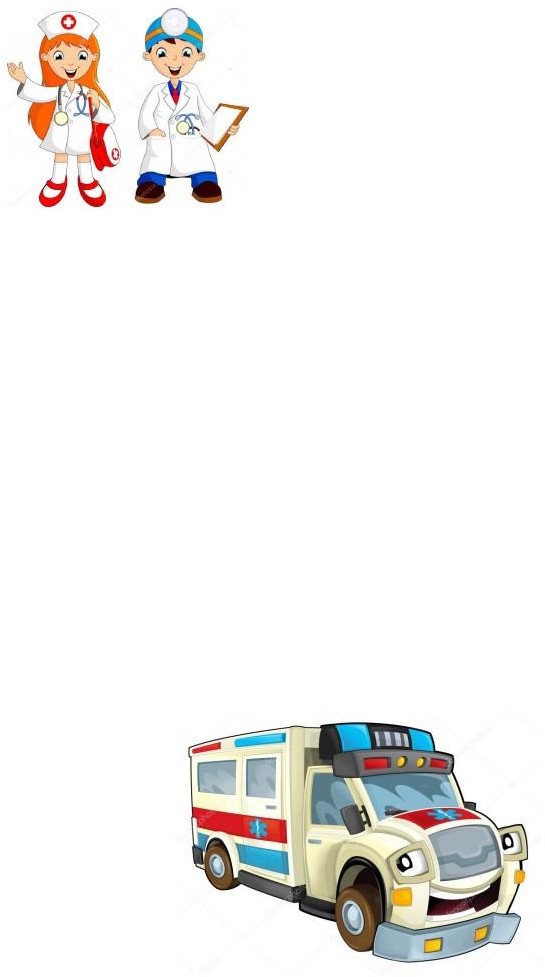 Pohádkové ostrovy byly nádherné. I když se nám z těchtoostrovů vůbec nechtělo, musely jsme se opět nalodit a vyploutdál. Po vyplutí nás na otevřeném moři zastihl silný vítr a prudká bouře, naše lodě ztroskotaly na pustém ostrově. Více jak polovina všech posádek onemocněla. Vzhledem k tomu, co se nám při plavbě přihodilo, nazvaly jsme tento ostrov ostrovemzdravotním.Činnost odpočinková – hry na koberci, zpíváme písničky, recitujeme básničky, pexeso, omalovánky, hry dle vlastního výběru, povídání o nebezpečných situacích a jak si s nimi poradit, první pomocČinnost rekreační – individuální hry ve třídě i na školním hřišti, hrajeme si na lékaře, nebezpečí, která nám hrozí a krátké scénky u lékařeČinnost zájmovápracovní – učíme se ošetřit si ránu, jednoduché zavázaní poranění, obrázkové čtení – první pomoc vyrábění čarodějnice za využití různých materiálůpřírodovědná – vycházky do okolí školy, sledujeme další proměny jarní přírody – kvetoucí stromy, keře a jarní květiny, poznáváme ptáky a vnímáme jejich zpěvestetická – malujeme křídou na školním hřišti na témavyrábíme čarodějnické masky, malujeme čarodějnické obrázky, vyrábíme lektvarysportovní – míčové hry na školním hřišti, hry se švihadly a s obručemi, hry na písku, hry pro rozvoj sebevědomíOrganizační činnost – docházka, třídní kniha, týdenní plány, kontrola deníků, tvoření nástěnky, výzdoba třídy a chodeb ŠD, příprava námětů, komunikace s rodiči, sbírání 8. klíče od zámku pokladuKvěten: ostrovy dramatiky, hudby a tancůPřes všechnu smůlu, která nás potkala v předchozí plavbě, nebyly škody na lodích naštěstí tak velké a daly se opravit. Naše cesta, která se již blíží ke konci tak mohla pokračovat dál. Cílem další naší plavby jsou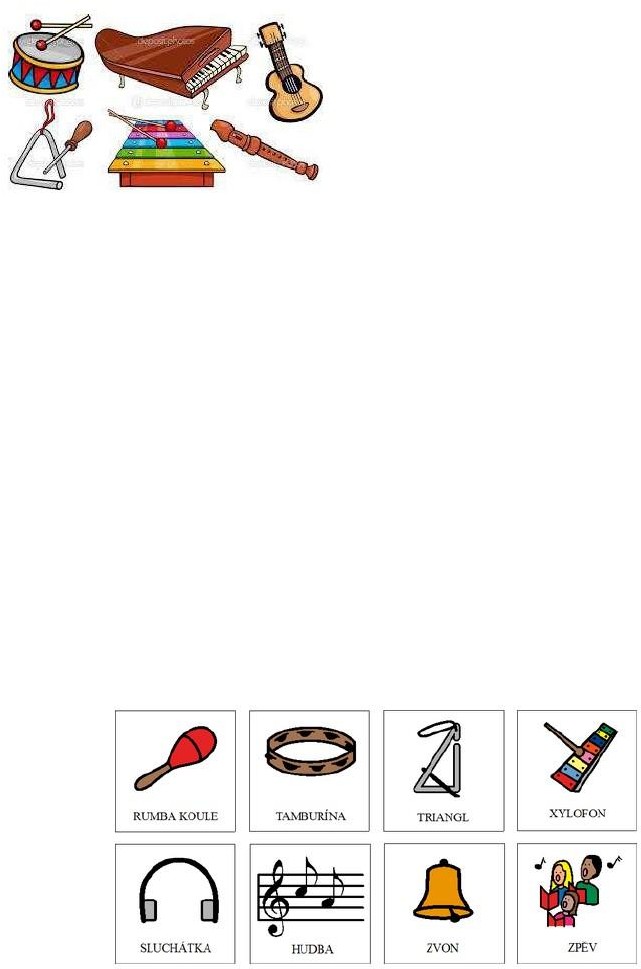 ostrovy dramatiky, hudby a tanců. Tato cesta budenáročná, čeká nás totiž celodružinová soutěž ve zpěvu a tanci.Činnost odpočinková – poslech pohádek, zpívání lidových písniček, DVD s ukázkou moderních i klasických tanců, vyprávění vtipů, pantomima, hraní na koberciČinnost rekreační – improvizace krátkých scének z běžného života, individuální hry dle vlastního uvážení, dramatizační hry, cvičení dechu, řečiČinnost zájmová přírodovědná – procházky do okolí školy a do přírody estetická –  vyrábíme přáníčko pro maminku, hrajeme na hudební nástroje, drumbeny sportovní – hry pro lepší koordinaci těla a rovnováhy, cvičení s lanem, překážková dráha, míčové hry na školním dvořePříprava na vyučování - besedy na téma divadlo, tanec, hudba, hudební nástroje a hudební žánry, kvíz poznáš hudební nástroj (poslechově i vizuálně), učíme se báseň pro maminkuOrganizační činnost – docházka, třídní kniha, týdenní plány, kontrola deníků, tvoření nástěnky, výzdoba třídy a chodeb ŠD, příprava námětů, komunikace s rodiči, sbírání 9. klíče od zámku pokladuČerven: konečně k cíli…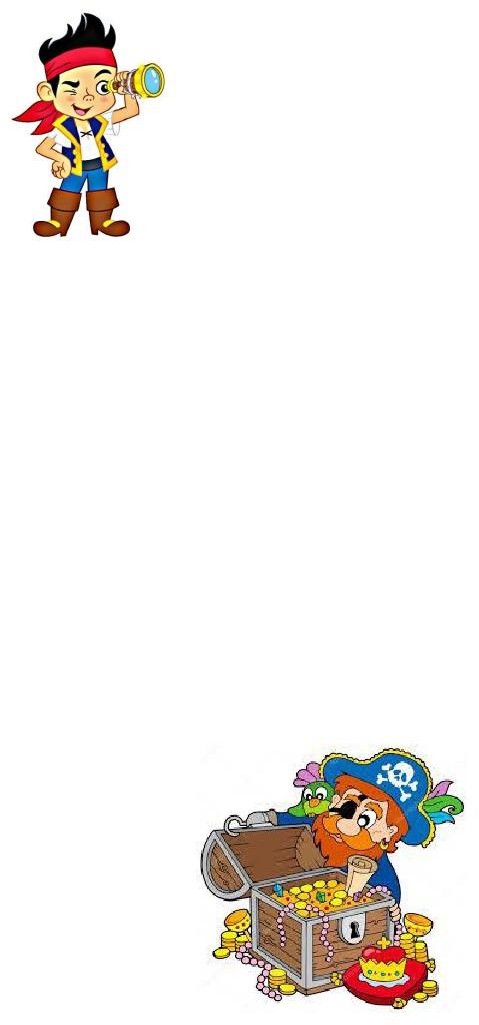 Plavba je téměř u konce a všichni doufáme, že se nám podaří nalézt vysněný poklad. Vždyť plavba byla náročná a strastiplná, plná překážek, nástrah, nových poznatků a znalostí. Prožily jsme spoustu legrace, našly jsme nové kamarády a zasoutěžily jsme si v různých disciplínách. Co můžeme ještě čekat?Disciplíny nejrůznějšího druhu, disciplíny trochu ztřeštěné, olympiádu školní družiny, turistické a orientační znalosti, oslava Dne dětí a samozřejmě POKLAD.Činnost odpočinková – odpočinek na koberci při poslechu pohádky, povídáme si o prázdninách, které nás čekají, kam se chystáme, co budeme dělat, jak se máme bezpečně chovat o prázdninách, námětové hry,deskové, karetní a společenské hry, kreslení dle vlastní fantazieČinnost rekreační – rozloučení s družinou, hledání indicií, které nás dovedou k pokladu, volné hry v přírodě a na školním dvoře, závodivé hryČinnost zájmovápracovní – stříhání, lepení, skládání papíru, malujeme a vytváříme vlastní puzzle, konstruktivní stavebnice, textilní koláž, úklid družinové třídy před prázdninamipřírodovědná – louka a drobný hmyz, léčivé rostliny a kytky, letní čas v přírodě, pozorování změn v příroděestetická – kreslení krajiny v okolí školy, vymýšlíme vlastní netradiční hry, navlékání těstovin – vyrábíme náramky, malování a vyrábění hmyzusportovní – míčové a jiné hry na školním dvoře, netradiční disciplíny ve třídě i na školním hřišti, hry na upevnění odvahyOrganizační činnost – docházka, třídní kniha, týdenní plány, kontrola deníků, tvoření nástěnky, výzdoba třídy a chodeb ŠD, příprava námětů, komunikace s rodiči, naleznutí posledního klíče od zámku pokladu – hledání pokladu s odměnamiZávěrSoučástí ročního plánu je také řádné poučení dětí o bezpečnosti před každými prázdninami, státním svátkem či volnem udělené ředitelem školy. Činnosti jsou připravovány s ohledem k věku dítěte, jehoschopnostem a možnostem. Ke každému dítěti přistupujeme individuálně, navazujeme příjemnou atmosféru a snažíme se o plně fungující kolektiv. Děti zbytečně nepřetěžujeme, dbáme na bezpečnost ochrany a zdraví.Činnosti a akce jsou uskutečňovány v rámci celé družiny. Činnosti se mohou v průběhu školního roku změnit. Akce školní družiny mohou být pozměněny.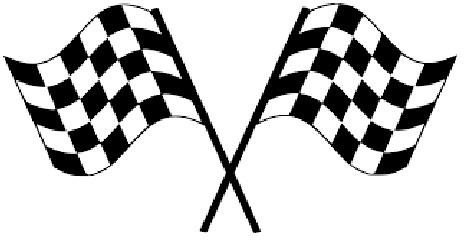 V Darkovicích 29.8.2022Vychovatelky: Lucie Ricková (1.oddělení)                             Veronika Poštulková (2.oddělení)